School Site Council Sign In Sheet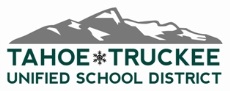 2013-2014School: ________________________________________		Date: ______________________________Please sign in:Name:SSC Position:Visitor:On the Agenda?Name and grade of  student (at this school)Phone:Email:Example: Jane DoexNoJohn Doe-7, Jean Doe-8555-5555example@me.com